О Координационном совете по поддержке и развитию малого и среднего предпринимательства при администрации Мариинско-Посадского района Чувашской РеспубликиВ целях совершенствования и координации работы по развитию малого и среднего предпринимательства в Мариинско-Посадском районе, определения стратегических направлений в этой сфере, повышения значимости и вклада малого и среднего предпринимательства  в  экономику   района,   администрация  Мариинско-Посадского       района Чувашской Республики п о с т а н о в л я е т:Образовать Координационный совет по поддержке и развитию малого и среднего предпринимательства при администрации Мариинско-Посадского района Чувашской Республики (далее Координационный совет).Утвердить:положение о Координационном совете по поддержке и развитию малого и среднего предпринимательства при администрации Мариинско-Посадского района Чувашской Республики (приложение № 1);состав  Координационного совета по поддержке и развитию малого и среднего предпринимательства при администрации Мариинско-Посадского района Чувашской Республики  (приложение № 2).Признать утратившим силу постановление администрации Мариинско-Посадского района Чувашской Республики от 19 февраля 2002г. №43 «О Координационном совете по поддержке и развитию малого предпринимательства при Кабинете Министров Чувашской Республики».Контроль за выполнением данного постановления возложить на отдел  экономики  и имущественных отношений администрации  Мариинско-Посадского района Чувашской Республики.Настоящее постановление вступает в законную силу со дня его подписания.Глава администрацииМариинско-Посадского района                                                                       А.А. МясниковУтвержденпостановлением администрации Мариинско-Посадского района(приложение №1)              01.06.2020 г   №345ПОЛОЖЕНИЕо Координационном совете по поддержке малогои среднего предпринимательства при администрацииМариинско-Посадского района Чувашской РеспубликиОбщие положения1.1. Настоящее Положение разработано в соответствии  с Федеральным законом  от 06.10.2003 года «Об общих принципах организации местного самоуправления в Российской Федерации» №131-ФЗ,   с Федеральным законом от 24.07.2007г. №209-ФЗ «О развитии малого и среднего предпринимательства в Российской Федерации». 1.2. Координационный совет по поддержке и развитию малого и среднего предпринимательства при  администрации Мариинско-Посадского района (далее - Координационный совет) является постоянно действующим консультативно-совещательным органом, обеспечивающим консолидацию действий представителей предпринимательских кругов в целях определения стратегических направлений в развитии малого предпринимательства в условиях рыночной экономики.1.3. Координационный совет не является юридическим лицом и осуществляет свою деятельность на общественных началах.1.4. В своей деятельности Координационный совет руководствуется законодательством Российской Федерации, Чувашской Республики и настоящим Положением.       1.5. Координационный совет в своей деятельности взаимодействует с органами государственной власти, органами местного самоуправления, общественными организациями и предпринимательскими структурами.Основные задачиОсновными задачами Координационного совета являются:обеспечение взаимодействия органов  местного самоуправления и субъектов предпринимательской деятельности при реализации  экономической политики;разработка принципов, стратегий, приоритетных направлений поддержки и развития малого и среднего  предпринимательства   в Мариинско-Посадского районе;содействие в разработке и реализации законов и иных нормативных правовых актов Российской Федерации, Чувашской Республики, Мариинско-Посадского района  направленных на поддержку и развитие малого и среднего предпринимательства;пропаганда целей и задач, положительного опыта развития малого и среднего предпринимательства; исключение положений муниципальных нормативных  правовых актов необоснованно затрудняющих осуществление предпринимательской и инвестиционной деятельности.ФункцииВ соответствии с основными задачами Координационный совет выполняет следующие функции:рассматривает результаты мониторинга состояния малого и среднего предпринимательства в Мариинско-Посадского районе;вносит предложения по стратегии и тактике поддержки и развития малого и среднего предпринимательства;разрабатывает рекомендации по привлечению и использованию инвестиций, передовых технологий и управленческого опыта;рассматривает проекты и анализирует ход выполнения районных программ развития малого и среднего предпринимательства;содействует созданию информационной среды, направленной на повышение значимости малого и среднего  предпринимательства, способствующей развитию предпринимательской инициативы, вовлечению предпринимателей в процессе разработки и реализации экономических реформ.участвует в публичных консультациях по оценке регулирующего воздействия проектов муниципальных нормативных правовых актов и экспертизе нормативных правовых актов, с целью выявления положений, необоснованно затрудняющих осуществление предпринимательской и инвестиционной деятельности.ПраваДля осуществления основных задач Координационный совет имеет право:участвовать в подготовке проектов решений администрации района, направленных на развитие сферы малого и среднего  предпринимательства;запрашивать у сельских  поселений, хозяйствующих субъектов информацию, необходимую для работы Координационного совета;при необходимости привлекать в установленном порядке в качестве консультантов соответствующих специалистов;создавать в установленном порядке рабочие группы для решения конкретных вопросов и определять порядок работы этих групп;подготавливать аналитические записки по актуальным проблемам развития малого и среднего предпринимательства в Мариинско-Посадского районе;вносить предложения о проведении экспертизы муниципальных нормативных правовых актов, затрагивающих вопросы осуществления предпринимательской и инвестиционной деятельности.Организация деятельностиВозглавляет Координационный совет  первый зам. главы – начальник отдела экономики, имущественных и земельных отношений администрации Мариинско-Посадского района.Состав Совета формируется из числа представителей государственных органов и органов местного самоуправления, субъектов малого и среднего предпринимательства, общественных организаций, организаций инфраструктуры поддержки малого и среднего предпринимательства и других организаций.Субъекты малого и среднего предпринимательства, общественные организации, организации инфраструктуры поддержки малого и среднего предпринимательства и другие организации вправе направить председателю Совета свои письменные предложения по кандидатурам для включения в состав Совета.Председатель Совета:руководит текущей деятельностью Совета, планирует его деятельность, ведет заседания, контролирует выполнение его решений;формирует повестку дня заседания Совета с учетом предложений его членов, органов местного самоуправления Мариинско-Посадского  района, организаций всех форм собственности и индивидуальных предпринимателей Мариинско-Посадского района;одобряет предложения, рекомендации и заключения Совета, подписывает протоколы заседаний Совета.Члены Совета участвуют в его заседаниях лично.При возникновении прямой или косвенной личной заинтересованности члена Совета, которая может привести к конфликту интересов при рассмотрении вопроса, включенного в повестку дня заседания Совета, член Совета обязан до начала заседания заявить об этом в письменной форме. В таком случае, соответствующий член Совета не принимает участия в рассмотрении указанного вопроса.Повестка дня заседания Совета, проекты решений, а также информация о дате и месте его проведения направляются членам Совета не позднее, чем за три дня до заседания.В работе Совета при необходимости могут принимать участие представители государственных органов, органов местного самоуправления, субъектов малого и среднего предпринимательства,  общественных организаций, не входящих в его состав, без права голоса, В работе Совета в установленном порядке могут привлекаться эксперты и специалисты различных областей.Заседания Координационного совета проводятся в соответствии с утвержденным его председателем планом работы.Заседания Координационного совета считается правомочным, если на нем присутствуют не менее половины его членов. Повестка дня к заседанию, а также информация о времени и месте его проведения направляются членам Координационного совета не позднее, чем за три дня до заседания.Решения Координационного совета принимаются простым большинством голосом присутствующих на заседании его членов открытым голосованием. При ровном количестве голосов голос председателя Координационного совета является решающим.Ликвидация Координационного совета производится постановлением  администрации Мариинско-Посадского  района.                                                                                                                             Утвержденпостановлением администрации Мариинско-Посадского района(приложение №2)01.06.2020г.  № 345С О С Т А ВКоординационного совета по поддержке и развитию малогои среднего предпринимательства  при администрации Мариинско-Посадского района Чувашской РеспубликиМустаев В.Н. – первый заместитель  главы администрации  – начальник отдела экономики и имущественных отношений Мариинско-Посадского района, председатель;Матюшова Е.В. – заместитель главы администрации – начальник  отдела культуры и социального развития Мариинско-Посадского района, заместитель председателя;     Иванова С.А. – и.о. начальника финансового отдела Мариинско-Посадского района;Назарова Н.В. –  зам. начальника отдела  экономики и имущественных отношений Мариинско-Посадского района;Сироткина Р.Ю. – главный специалист-эксперт отдела экономики имущественных отношений Мариинско-Посадского района, секретарь; Петров В.В. – генеральный директор ООО «Здоровый век» (по согласованию);Маркова Э.А.  – директор ООО «Посад» (по согласованию);Крылатов А.Ю. – директор ООО «Дриада» (по согласованию);Афанасьев А.В. - индивидуальный предприниматель (по согласованию).Чăваш  РеспубликинСĕнтĕрвăрри районĕн администрацийĕ Й Ы Ш Ã Н У№Сĕнтĕрвăрри  хули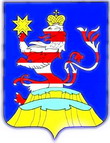 Чувашская  РеспубликаАдминистрацияМариинско-ПосадскогорайонаП О С Т А Н О В Л Е Н И Е                01.06.2020    №345 _            г. Мариинский  Посад